В соответствии со статьей 7 Закона Красноярского края от 23.04.2009 № 8-3168 «Об административных комиссиях в Красноярском крае», руководствуясь Уставом города,ПОСТАНОВЛЯЮ:Утвердить Регламент работы административной комиссии                           г. Зеленогорска согласно приложению  к настоящему постановлению.Признать утратившим силу постановление Главы ЗАТО                             г. Зеленогорска от 02.02.2017 № 1-пг «Об утверждении Регламента работы административной комиссии г. Зеленогорска». Настоящее постановление вступает в силу в день, следующий за днем его опубликования в газете «Панорама».Контроль за выполнением настоящего постановления возложить на первого заместителя Главы ЗАТО г. Зеленогорска по жилищно-коммунальному хозяйству, архитектуре и градостроительству.Глава ЗАТО г. Зеленогорска	 				            М.В. СперанскийРегламентработы административной комиссии г. ЗеленогорскаОбщие положенияНастоящий регламент определяет порядок созыва заседаний административной комиссии г. Зеленогорска (далее – комиссия) и их периодичность, а также ведение делопроизводства в комиссии.Комиссия является постоянно действующим коллегиальным органом, создаваемым решением Совета депутатов ЗАТО г. Зеленогорска для рассмотрения дел об административных правонарушениях и составления протоколов об административных правонарушениях в случаях, предусмотренных Законом Красноярского края «Об административных правонарушениях».Комиссия руководствуется в своей деятельности Конституцией  Российской Федерации, Кодексом Российской Федерации об административных правонарушениях, законами и иными нормативными правовыми актами органов государственной власти Российской Федерации и Красноярского края, муниципальными правовыми актами г. Зеленогорска, настоящим регламентом.Правовой основой деятельности комиссии является Закон Красноярского края «Об административных комиссиях в Красноярском крае».Порядок созыва заседаний и их периодичностьЗаседания комиссии созываются председателем комиссии по мере поступления протоколов об административных правонарушениях с периодичностью, обеспечивающей соблюдение установленных Кодексом Российской Федерации об административных правонарушениях сроков рассмотрения дел об административных правонарушениях, но не реже двух раз в месяц. Ответственный секретарь комиссии с учетом сроков и порядка рассмотрения дел об административных правонарушениях, установленных Кодексом Российской Федерации об административных правонарушениях, извещает председателя, заместителя председателя, членов комиссии и лиц, участвующих в производстве по делу об административном правонарушении, о дате, времени и месте рассмотрения дела не менее чем за два рабочих дня до дня заседания комиссии с использованием любых доступных средств связи, позволяющих контролировать получение информации лицом, которому она направлена.В случае отсутствия ответственного секретаря комиссии или временной невозможности выполнения им своих обязанностей о дате, времени и месте рассмотрения дела об административном правонарушении извещает один из членов комиссии по решению председателя комиссии.В случае невозможности участия в заседании комиссии председатель, заместитель председателя и члены комиссии обязаны за один рабочий день до дня заседания комиссии уведомить об этом ответственного секретаря комиссии с использованием любых доступных средств связи, позволяющих контролировать получение им информации.Делопроизводство комиссииДела об административных правонарушениях, переписка по ним принимаются и хранятся ответственным секретарем комиссии до окончания сроков хранения.Ответственный секретарь комиссии осуществляет:вскрытие корреспонденции, направленной в адрес комиссии;учет и регистрацию документов по делам об административных правонарушениях;хранение круглой печати, штампов, бланков комиссии;ведение журналов учета. Дела об административных правонарушениях, а также компьютер с электронными базами учета административных правонарушений и лиц их совершивших находятся в кабинете ответственного секретаря комиссии, исключающем несанкционированный доступ и ознакомление с ними лиц, не являющихся членами комиссии, без уведомления ответственного секретаря комиссии.В течение пяти рабочих дней со дня вступления  в законную силу постановления по делу об административном  правонарушении, комиссия направляет администратору доходов местного бюджета следующие сведения: данные о гражданине, должностном или юридическом лице, в отношении которого возбуждено дело об административном правонарушении, с указанием даты вынесения постановления; информацию о статье Закона Красноярского края «Об административных правонарушениях», по которой вышеуказанные лица привлечены к административной ответственности; размер наложенного административного штрафа. Администратор доходов местного бюджета ежемесячно до 10-го числа месяца, следующего за отчетным, направляет информацию в  комиссию о зачисленных суммах административных штрафов виде копий платежных поручений. 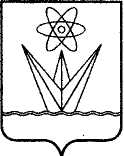 ГЛАВАЗАКРЫТОГО АДМИНИСТРАТИВНО – ТЕРРИТОРИАЛЬНОГО ОБРАЗОВАНИЯ  ГОРОДА  ЗЕЛЕНОГОРСКА КРАСНОЯРСКОГО КРАЯП О С Т А Н О В Л Е Н И ЕГЛАВАЗАКРЫТОГО АДМИНИСТРАТИВНО – ТЕРРИТОРИАЛЬНОГО ОБРАЗОВАНИЯ  ГОРОДА  ЗЕЛЕНОГОРСКА КРАСНОЯРСКОГО КРАЯП О С Т А Н О В Л Е Н И ЕГЛАВАЗАКРЫТОГО АДМИНИСТРАТИВНО – ТЕРРИТОРИАЛЬНОГО ОБРАЗОВАНИЯ  ГОРОДА  ЗЕЛЕНОГОРСКА КРАСНОЯРСКОГО КРАЯП О С Т А Н О В Л Е Н И ЕГЛАВАЗАКРЫТОГО АДМИНИСТРАТИВНО – ТЕРРИТОРИАЛЬНОГО ОБРАЗОВАНИЯ  ГОРОДА  ЗЕЛЕНОГОРСКА КРАСНОЯРСКОГО КРАЯП О С Т А Н О В Л Е Н И ЕГЛАВАЗАКРЫТОГО АДМИНИСТРАТИВНО – ТЕРРИТОРИАЛЬНОГО ОБРАЗОВАНИЯ  ГОРОДА  ЗЕЛЕНОГОРСКА КРАСНОЯРСКОГО КРАЯП О С Т А Н О В Л Е Н И Е21.01.2019    г. Зеленогорск    г. Зеленогорск2-пгОб утверждении Регламента работы административной комиссии г. ЗеленогорскаОб утверждении Регламента работы административной комиссии г. ЗеленогорскаПриложениек постановлениюГлавы ЗАТО г. Зеленогорскаот 21.01.2019 № 2-пг